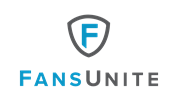 FansUnite Engages Gaming Laboratories International (GLI) to Test iGaming Platform Against GLI-19 Interactive Gaming Systems Standards and GLI-33 Event Wagering Systems Standards-GLI-19 and/or GLI-33 standards are recognized by multiple U.S. states and Canadian provinces-VANCOUVER, British Columbia (February 3, 2021) – FansUnite Entertainment Inc. (CSE: FANS) (OTCQB: FUNFF) (“FansUnite” or the “Company”), through its subsidiary Askott Entertainment Inc., is pleased to announce it has signed an agreement with Gaming Laboratories International (“GLI”), to assess the Company’s online betting offerings for compliance and certification with GLI-19 Standards for Interactive Gaming Systems (“GLI-19 Standards”) and GLI-33 Standards for Event Wagering Systems (“GLI-33 Standards”). GLI is the largest and most widely accepted independent testing laboratory for iGaming and is trusted by gaming regulators to certify sports wagering and land-based gaming products worldwide.With a presence in six continents, GLI provides high-quality compliance testing and certification services for gaming operators in over 480 jurisdictions worldwide. To complete GLI’s assessment, FansUnite will undergo world-class testing procedures for its leading iGaming and sports betting solutions such as the Chameleon Gaming Platform and Askott Entertainment’s suite of RNG games. The GLI-19 Standards and GLI-33 Standards certification will enable FansUnite to deliver its online gambling products to various States in the U.S. and Provinces in Canada that require gambling firms to be compliant with GLI standards. Any additional unique technical requirements that States and Provinces may require can be tested by GLI in parallel, making for the most efficient certification process and allowing for FansUnite to enter markets more expeditiously.“We are pleased to announce that we are on track to complete regulatory procedures to distribute our wagering platforms within the North American market," said Scott Burton, CEO of FansUnite. "Our focus is to expand rapidly in the U.S. and Canada, and therefore, we are committed to obtaining favorable assessments from GLI in order to deliver our solutions to an expanded North American gaming market."About FansUnite Entertainment Inc.FansUnite is a sports and entertainment company, focusing on technology related to regulated and lawful online gaming and other related products. The principal business is operating the FansUnite Sportsbook and the website of its wholly-owned subsidiary, McBookie Limited, offering online gaming services to the UK market. FansUnite is also a provider of technology solutions, products and services in the gaming and entertainment industry and looks to acquire technology platforms and assets with high-growth potential in new or developing markets.For further information, please contact:Prit Singh, Investor Relations at FansUniteir@fansunite.com (905) 510-7636Scott Burton, Chief Executive Officer of FansUnitescott@fansunite.com  Darius Eghdami, President of FansUnitedarius@fansunite.com NEITHER THE CANADIAN SECURITIES EXCHANGE NOR ITS REGULATIONS SERVICES PROVIDERS HAVE REVIEWED ‎OR ACCEPT RESPONSIBILITY FOR THE ADEQUACY OR ACCURACY OF THIS RELEASE. ‎FORWARD-LOOKING STATEMENTS: Certain information contained herein may constitute "forward-‎‎‎looking information" under Canadian securities legislation. Generally, forward-looking information can be ‎‎‎identified by the use of forward-looking terminology such as "believes," "belief," "expects," "intends," ‎‎‎‎"anticipates," "potential," "should," "may," "will," "plans," "continue" or similar expressions to be uncertain ‎‎‎and forward-looking. Forward-looking statements may include, without limitation, statements relating to the ‎‎‎future compliance and certification with GLI-19 Standards; GLI being a large and widely accepted testing laboratory; efficacy of testing to allow for delivery of products to States and Provinces; expansion of FansUnite into the U.S. market; FansUnite’s ability to ‎fulfill technology needs with its ‎platform; business development ‎plans of ‎FansUnite; the Company’s unique portfolio of assets; and discussion of future plans, ‎projections, ‎objectives, estimates ‎and forecasts and the timing related thereto. Forward-looking statements ‎are based ‎on the Company's ‎estimates and are subject to known and unknown risks, uncertainties and ‎other factors ‎that may cause the ‎actual results, level of activity, performance or achievements of ‎FansUnite to be ‎materially different from ‎those expressed or implied by such forward-looking statements or ‎forward-looking ‎information. Additional ‎information regarding the risks and uncertainties relating to the ‎Company’s business ‎are contained under ‎the heading "Risk Factors" in the Company’s Non-Offering ‎Prospectus dated March 27, ‎‎2020 filed on its ‎issuer profile on SEDAR at www.sedar.com and risks related ‎to global pandemics, ‎including the novel ‎coronavirus (COVID-19) global health pandemic, and the spread of ‎other viruses or ‎pathogens and influence ‎of macroeconomic developments. Accordingly, readers should not ‎place undue ‎reliance on forward-looking ‎statements and forward-looking information. The forward-looking ‎statements in ‎this news release are made ‎as of the date of this release. FansUnite disclaims and does not ‎undertake to ‎update or revise any forward-‎looking statements or forward-looking information, whether as a ‎result of new ‎information, future events or ‎otherwise, except as required by applicable securities laws.‎